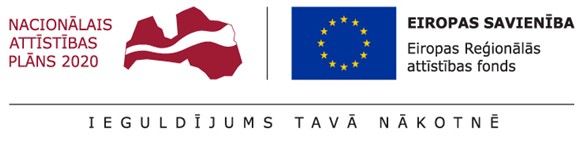 Gala labuma guvēja pieteikums“Pārtikas un to saistīto nozaru nodarbināto apmācības – prasmju pilnveide”Nr. 1.2.2.1/16/A/007Apliecinu, ka apmācības netiks vērstas uz darbībām, kas saistītas ar eksportu uz trešām valstīm vai dalībvalstīm, tas ir, atbalstam, kas tieši saistīts ar eksportētajiem daudzumiem, izplatīšanas tīkla izveidi un darbību vai citiem kārtējiem izdevumiem, kuri saistīti ar eksporta darbībām. Un atbalstam, ko piešķir ar nosacījumu, ka importa preču vietā tiek izmantotas vietējās preces.Apliecinu, ka uzņēmuma rīcībā nav līdzekļu/uzņēmums nav plānojis līdzekļus, lai īstenotu projektā paredzētās apmācības bez valsts atbalsta.Apliecinu, ka piešķirto valsts atbalstu neapvienošu ar citu valsts atbalstu (no valsts, pašvaldības vai Eiropas Savienības fondu līdzekļiem), kas attiecas uz tām pašām attiecināmām izmaksām.Apliecinu, ka apmācības netiks vērtas uz tām mācībām, kas veicamas obligāti saskaņā ar Latvijas Republikas normatīvo aktu prasībām.Apliecinu, ka tiks uzglabāta informācija par saņemto valsts atbalstu 10 gadus, skaitot no atbalsta piešķiršanas dienas.Apliecinu, ka uzņēmumam netiek piemērota kolektīva maksātnespējas procedūra, un/vai tas neatbilst savas valsts tiesību aktos noteiktiem kritērijiem, lai tam pēc kreditoru pieprasījuma piemērotu kolektīvu maksātnespējas procedūru.Apliecinu, ka uzņēmums nav saņēmis glābšanas atbalstu un vēl nav atmaksājis aizdevumu vai atsaucis garantiju vai nav saņēmis pārstrukturēšanas atbalstu un uz to joprojām attiecas pārstrukturēšanas plāns.Pieteikumam pievienot klāt: gada pārskatu un Mazā un vidējā uzņēmuma deklarāciju.Paraksta parakstiesīgā persona1.Uzņēmuma nosaukums2.Uzņēmuma reģistrācijas numurs3.Pamatdarbības nozare saskaņā ar (NACE 2.red.)4.Darbinieku skaits5.Apgrozījums 2015.gadā6.Bilances kopsumma 2015.gadā7.Uzņēmuma lielums (atzīmēt vajadzīgo):7.Mazais komersants7.Vidējais komersants7.Lielais komersants7.Lielais komersants (peļņa iepriekšējā gadā pēc nodokļu nomaksas ir lielāka par 5 milj.eiro)8.Apmācību aprakstskomersants norāda apmācību vajadzību, nepieciešamo apmācību saistību ar plānotajiem inovācijas pasākumiem (jaunu vai būtiski uzlabotu produktu vai pakalpojumu ieviešana, jaunu ražošanas tehnoloģiju un metožu ieviešana, darba efektivitātes vai energoefektivitātes uzlabošana) komersantā. Vienlaikus komersantiem jānorāda arī kāda no specializācijas jomām, kuru ietvaros ir nepieciešamas konkrētās apmācības.9.Apmācību sākuma un beigu datums (ne vēlāk kā 2018.gada 30.novembris)No…………līdz…..10.Apmācību īstenošanas vieta (atzīmēt vajadzīgo)10.Uzņēmuma telpas10.Apmācību sniedzēja telpās10.citur11.Apmācību izmaksu uzskaitījums (izmaksas par darbinieku apmācībām, summa EUR):11.Apmācību kursa izmaksas t.sk., pasniedzēja atlīdzība, aprīkojums, pasniedzēja ceļa izdevumi u.c11.Mācību materiāli11.Nodarbināto apmācību vajadzību noteikšana un zināšanu līmeņa testēšna11.Sertifikācija un eksaminācija11.Tulku un tulkotāju pakalpojumi12.Atbalsta veidsdotācija13.Apmācībām nepieciešamā publiskā finansējuma summa (ERAF) (70% -maziem; 60%-vidējiem; 50% vai 30%-lieliem no apmācību izmaksām)14.Nepieciešamo apmācību saistība ar plānotajiem inovācijas pasākumiem komersantā (atzīmēt vajadzīgo):14.jaunu vai būtiski uzlabotu produktu vai pakalpojumu ieviešana14.jaunu ražošanas tehnoloģiju un metožu ieviešana14.darba efektivitātes vai energoefektivitātes uzlabošana15.Viedās specializācijas joma, kuras ietvaros ir nepieciešamas konkrētas apmācībasbioekonomika16.Uzņēmuma juridiskā adrese17.Uzņēmuma faktiskā adrese18.Kontaktpersona19.Tālrunis20.E-pasts(datums)(ieņemamais amats, vārds, uzvārds)(paraksts)